  CLEAVER OF TRUTH MINISTRY2558 Clem Lowell RoadCarrollton, GA 30116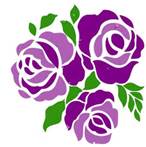 PH (770) 854-6658                                           truthlinks1@hotmail.com         May 2013 News LetterDear Family and Friends,There are a lot of bad things happening in the world today.  Every day we are hearing and seeing more and more strange things and believe it or not, we will no doubt see even worse things in the future.  Even though we don’t want to hear about the bad things, we are unable to shield ourselves from them.  However, there is a place of refuge where we can go. God will place His arms of love about us.  He will give us hope and courage to face whatever the future holds.  We only need to turn our lives over to Him and He will see us through this chaos that evil is thrusting upon us. If we could but see the marvelous things He has prepared for us, this world would have no hold on us!  Our prayer is that each of you will seek God’s protection!Our Message this month is: GOD IS STILL ABLEMAY BIBLE CONTEST QUESTIONS: 1.What is death in hell called?  Rev. 20:13-152. What does Paul say we can do through Jesus?  Phil. 4:133. The sentence will be carried out by fire which destroy all the wicked and Satan.  What does God call their destruction? Rev. 21:84. What does God desire us to possess along with a prosperous soul?  3 John 25. What are we told God’s people will be doing in contrast to those who are choosing to worship the beast and receive his mark?  Rev. 14:12(Note:  Our contest is ending next month.  Be sure to get your answers in by then.)                                        STORIES ABOUT ABE   On the front porch of his little country store in Illinois, a small businessman stood with his partner. Business was all gone, and the partner asked, "How much longer can we keep this going?"   The owner answered, "It looks as if our business has just about winked out." Then he continued, "You know, I wouldn’t mind so much if I could just do what I want to do. I want to study law. I wouldn’t mind so much if we could sell everything we’ve got and pay all our bills and have just enough left over to buy one book--Blackstone’s Commentary on English Law, but I guess I can’t."   At that moment a strange-looking wagon came up the road. The driver drove it up close to the store porch, then looked at the owner and said, "I’m trying to move my family out west, and I’m out of money. I’ve got a good barrel here that I could sell for fifty cents." 
   The businessman’s eyes went along the wagon and came to the wife looking at him pleadingly, her face thin and emaciated. He slipped his hand into his pocket and took out, according to him, "the last fifty cents I had" and said, "I reckon I could use a good barrel." 
   All day long the barrel sat on the porch of that store. The partner kept chiding the owner about it. Late in the evening the businessman walked out and looked down into the barrel. He saw something in the bottom of it, papers that he hadn’t noticed before. His long arms went down into the barrel and, as he fumbled around, he hit something solid. He pulled out a book and stood dumbfounded: it was Blackstone’s Commentary on English Law. That businessman was Abraham Lincoln.  Was this Chance or Providence?    One afternoon in February, 1860, when the Sunday School of the Five Point House of Industry in New York was assembled, the teacher saw a most remarkable man enter the room and take his place among the others. This stranger was tall, his frame was gaunt and sinewy, his head powerful, with determined features overcast by a gentle melancholy.   He listened with fixed attention to the exercises. His face expressed such genuine interest that the teacher, approaching him, suggested that he might have something to say to the children.   The stranger accepted the invitation with evident pleasure. Coming forward, he began to speak and at once fascinated every child in the room. His language was beautiful yet simple, his tones were musical, and he spoke with deep feeling.   The faces of the boys and girls drooped sadly as he uttered warnings, and then brightened with joy as he spoke cheerful words of promise. Once or twice he tried to close his remarks, but the children shouted, "Go on! Oh! Do go on!'' and he was forced to continue.   At last he finished his talk and was leaving the room quietly when the teacher begged to know his name."Abra'm Lincoln, of Illinois,'' was the modest response.   Lincoln's practical sense and his understanding of human nature enabled him to save the life of the son of his old Clary's Grove friend, Jack Armstrong, who was on trial for murder. Lincoln, learning of it, went to the old mother who had been kind to him in the days of his boyhood poverty, and promised her that he would get her boy free.      The witnesses were sure that Armstrong was guilty, and one of them declared that he had seen the fatal blow struck. It was late at night, he said, and the light of the full moon had made it possible for him to see the crime committed. Lincoln, on cross-examination, asked him only questions enough to make the jury see that it was the full moon that made it possible for the witness to see what occurred - got him to say two or three times that he was sure of it, and seemed to give up any further effort to save the boy.   But when the evidence was finished, and Lincoln's time came to make his argument, he called for an almanac, which the clerk of the court had ready for him, and handed it to the jury. They saw at once that on the night of the murder there was no moon at all. They were satisfied that the witness had told what was not true. Lincoln's case was won.   A visitor in Washington once had an appointment to see Mr. Lincoln at five o'clock in the morning. The gentleman presented himself at a quarter of five in the waiting-room of the President.    He asked the usher if he could see Mr. Lincoln.   "No," he replied."But I have an engagement to meet him this morning," answered the visitor.   "At what hour?" asked the usher."At five o'clock."   "Well, sir, he will see you at five."   The visitor waited patiently, walking to and fro for a few minutes, when he heard a voice as if in grave conversation.   "Who is talking in the next room?" he asked.   "It is the President, sir," said the usher, who then explained that it was Mr. Lincoln's custom to spend every morning from four to five reading the Scriptures, and praying.    One day a poor woman approached Mr. Lincoln for an interview. She was somewhat advanced in years and plainly clad, wearing a faded shawl and worn hood.   "Well, my good woman," said Mr. Lincoln, "what can I do for you this morning?"   "Mr. President," answered she, "my husband and three sons all went into the army. My husband was killed in battle. I get along very badly since then living all alone, and I thought that I would come and ask you to release to me my eldest son."   Mr. Lincoln looked in her face for a moment, and then replied kindly,   "Certainly! Certainly! If you have given us ALL, and your prop has been taken away, you are justly entitled to one of your boys."   He then made out an order discharging the young man, which the woman took away, thanking him gratefully.   She went to the front herself with the President's order, and found that her son had been mortally wounded in a recent battle, and taken to the hospital.   She hastened to the hospital. But she was too late, the boy died, and she saw him laid in a soldier's grave.   She then returned to the President with his order, on the back of which the attendant surgeon had stated the sad facts concerning the young man it was intended to discharge.   Mr. Lincoln was much moved by her story, and said: "I know what you wish me to do now, and I shall do it without your asking. I shall release to you your second son."   Taking up his pen he began to write the order, while the grief-stricken woman stood at his side and passed her hand softly over his head, and stroked his rough hair as she would have stroked her boy's.   When he had finished he handed her the paper, saying tenderly, his eyes full of tears,   "Now you have one of the two left, and I have one, that is no more than right."   She took the order and reverently placing her hand upon his head, said, "The Lord bless you, Mr. President. May you live a thousand years, and may you always be the head of this great nation.""Some time in the early part of the war a clergy man said in his presence that he "hoped the Lord was on our side.' "I am not at all concerned about that," replied Mr. Lincoln. 'For I know that the Lord is always on the side of the right, but it is my constant anxiety and prayer that I and this nation should be on the Lord's side.' "        ***HEALTH NUGGETCHARCOAL A NEW LOOK AT AN OLD REMEDY      Many years of research have proven that charcoal is a safe and very effective natural healing agent, and is free from dangerous side effects.  It acts to purify and cleanse the body due to its amazing ability to attract itself to, and absorb many poisons, heavy metals and toxins. It can absorb thousands of times its own weight in gases, heavy metals, poisons and other chemicals, thus making them ineffective and harmless.   Some of the uses of charcoal found to be effective, are for antidotes, poisons, pollutants, bacteria, wastes, chemicals spider bites, bad breath, ear and eye infections, as a deodorant, toxin removal, elimination of gas, infection and inflammation cure, jaundice and pain elimination, and cure for some indigestion and diarrhea problems.   All studies show that charcoal is harmless when ingested or comes into contact with the skin, even when it is inhaled accidentally.  No allergies have been reported.   It is without rival as an agent for cleansing and assisting the healing processes of the body.  It is considered to be medicine’s most powerful absorbent and is one constituent of the “Universal Antidote”; however, some researchers have shown that it is more effective alone than in combination.     Activated charcoal is 2 to 3 times more effective than regular charcoal. Charcoal from burnt toast is worthless and the charcoal briquettes are dangerous due to the added petro-chemicals.   Activated charcoal powder is easily taken orally by placing a spoonful in a glass adding water or juice, stirring it and drinking it.  It is odorless and tasteless.  It reaches its maximal rate of absorption extremely rapidly, within one minute after ingestion.   Positive results were found in using Charcoal Poultices externally to aid in insect stings, even snake bites, as well as to relieve pain, ease inflammation and eliminate bruises. Poultices that are kept moist and warm actually draw toxins and poisons out through the skin tissue, which is a permeable membrane that allows a two-way transfer of liquids and gases and is actually a very vital “organ” of the body.  Poultices allow the protective mechanisms of the skin to work more effectively.                      HOW TO MAKE A CHARCOAL POULTICE   Cut two pieces of course (porous) cloth the size of the treated area, (ex: Toe, finger, eye, chest, stomach etc.)   Make a paste by mixing equal parts of flaxseed meal or corn starch with the activated charcoal in a bowl and adding hot to boiling water to make a moderately thick paste, but thin enough to spread evenly on the cloth.   Cover with your 2nd piece of material.     Now cover the poultice with household plastic wrap.   Use a cloth or wool towel on top of this to cover and hold it all together. You can secure it with a tie or stretch bandage or pin.   Apply 1-2 hours or if at bed time, leave overnight.  Absorption takes place almost immediately. Change poultice after each use.  Wash or gently cleanse area when finished with cool water.  Repeat as needed.Because charcoal may absorb and inactivate other medications, when taken internally you can usually take charcoal two hours before or after other drugs. If you are on prescription medications check with your doctor before beginning treatment with charcoal.  You can take charcoal intermittently for long periods or regularly for up to 12 weeks.  However, do not take it regularly for long periods.               ANDREW, ONE OF  JESUS’ APOSTLES   Andrew, whose Greek name means “manly,” was one of Jesus’ twelve apostles; the brother of Simon Peter and son of Jona. They were both fishermen. They were from Bethsaida which was located on the northeast side of the Sea of Galilee. Andrew’s name appears in all three gospels as well as Acts.   John the Baptist had just begun announcing that Jesus was “the Lamb of God”. Two men who had heard these words were two of his own disciples; Andrew and another unnamed.  Andrew introduced his brother, Peter to Jesus. (John 1:35-42    Andrew was an eye witness when Jesus fed the five thousand at the Sea of Tiberias - which was located on the eastern border of Galilee. Andrew was the one who brought the boy who had the five small barley loaves and two small fish to Jesus' attention. (John 6:5-9)   He was also that disciple that Philip went to  get when the Greeks had asked Philip to grant them an audience to meet with the Lord Jesus Christ. It was at this moment that Philip and Andrew went ahead and introduced the Greek visitors to Jesus. (John 12:20-22)   This is where we're treated with an awesome account that deals with the people who were gathered around Jesus at the time, who had heard the voice of God - as it had sounded from the heavens, in which God had glorified His name. The event was so powerful that the people that were there at the temple that day, thought it might have been thunder, or an angel that had spoken, for they all had heard it. (John 12:28,29)    We also find that Andrew was one of the four who asked Jesus privately about a statement he had just made about the end of time, while he was sitting on the Mount of Olives. This happened right after Jesus had said these words: "Do you see all these great buildings?" replied Jesus. "Not one stone here will be left on another; every one will be thrown down." -- (Mark 13:2)   After hearing these words, this is when the four which consisted of Peter, James, John, and Andrew had asked Jesus: "Tell us, when will these things happen? And what will be the sign that they are about to be fulfilled?"   Jesus  told them that the only One that could answer their question, was the Heavenly Father. But in spite of this Jesus would follow His statement with a word of caution, which concerned some key events. Now you can read what Jesus said about those events at: (Mark 13:5-31)   However, after Jesus had spoken about those concerns, He followed it up with this statement: "No one knows about that day or hour, not even the angels in heaven, nor the Son, but only the Father. Be on guard! Be alert! You do not know when that time will come. Its like a man going away: He leaves his house and puts his servants in charge, each with his assigned task, and tells the one at the door to keep watch.    "Therefore keep watch because you do not know when the owner of the house will come back - whether in the evening, or at midnight, or when the roster crows, or at dawn. If he comes suddenly, do not let him find you sleeping. What I say to you, I say to everyone: Watch!" -- (Mark 13:32-37)   He was among the disciples who gathered in the upper room after they had been indwelt by the power of the Holy Spirit (Acts 1:13).    Andrew brought people to Jesus. After Pentecost, Andrew became a missionary like the other apostles and preached the gospel.    There's not much known about Andrew’s death but it's rumored that he later did his ministry in places like, Cappadocia and Bithynia and he traveled to places like the Scythian deserts, Eprius and maybe Hellas?     His martyrdom took place once he arrived in Edessa, around A.D. 60 which was during the reign of Nero. Rumors state that Andrew had requested a different cross, which at the time was called the "Decussate Cross." (This type of cross was found to be in the shape of an 'X'; also known as the "Roman cross".)  He did not want to be killed on the same type of cross that Jesus was crucified on. The reason being; he felt like he wasn't worthy enough to die the same way Christ did.    After the martyrdom of Andrew, the "Decussate Cross" from that point forward, was known as the "Saint Andrew's Cross" - which was widely used for persecuting Christians during the medieval times.    By studying tradition, we learn that Andrew preached in different regions and started a church in Constantinople. One account states that he refused to make sacrifices to heathen gods and was beaten and crucified at Patrae and Achaia. Andrew hung on the cross for approximately two days and during this time he praised God.    Throughout his life, Andrew was a man with whom many of us can identify. He expressed doubt at times, did not always understand or comprehend the Lord's teaching, and he occasionally lacked faith; however, Andrew persisted.    Jesus truly is the Savior of the world. When we find Jesus, we find the answers we have been looking for. The Apostle Andrew made Jesus the most important thing in his life, and we should too.    Are you a disciple of Christ? Are you learning and growing in the knowledge of Jesus and sharing your faith with others? Andrew gives us a great example of praising God in the middle of persecution.FROM KATIE’S COOKBOOKSPlain Vanilla cookies  (I make these cookies to take the place of vanilla wafers in the banana pudding recipe given in last month’s newsletter)1/2 cup oilshopping list (I use light olive oil)1/4 cup turbinado sugar, (grind it in blender till powdery)shopping list 1 1/4 cup unbleached white flourshopping list 1/2 tsp vanilla  shopping list 1/2 tsp baking powder shopping list Preheat oven 3500 Beat with mixer -  oil and sugar until creamy. Add vanilla and baking powder and continue beating.  Add flour, a tablespoon at a time and continue beating until you get a soft dough.  You may want to add a little liquid if dough is too stiff for mixer blades.   You could use non-dairy milk, being careful not to get too much liquid. Mix well and make 18 equal sized balls. Flatten them with the palm of your hand. Place on  baking sheet  and bake 3500 for 12-15 minutes till the edges of cookies turn golden. Leave on the cookie sheet for 2-3 minutes to cool, then  carefully transfer to wire rack to cool.       AV0CADO CAROB PUDDING2 large ripe avocado½ cup maple syrup  (If you don’t have maple syrup you can use ½ cup honey and ¼ tsp maple flavoring)1 tsp vanilla1/3 cup carob powder1/8 tsp salt¼ to ½ tsp butterscotch flavoring  (opt)   Place all in blender.  Blend until smooth and creamyThis is so-o-o good served with fresh strawberriesSee you next time.Remember God loves you and so do we!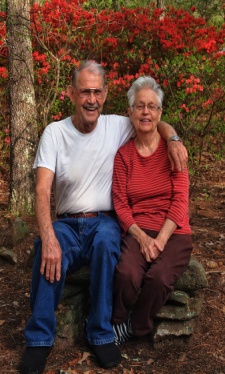    Rodney & KatieNOTABLE NEWS ACTORS USED TO DEPICT  VICTIMS IN TERROR DRILLS(NaturalNews) The U.S. government has, since at least 2004, used "professional actors" to depict victims in terror drills that simulate large-scale attacks.   According to this ABC News article from 2004, "professional actors will play the roles of victims." In addition, a "virtual news network" will be created an operated in order to practice the dissemination of government propaganda during the event.   The use of "professional actors" to depict victims is especially telling, given that many Americans believe the government has used professional actors in events like Sandy Hook and the Boston marathon.   This analysis of the Boston marathon bombing claims a double amputee was an actor and that the blood on the scene was "Hollywood blood" designed to look bright red for the cameras. (Real blood is much darker...)   University professor James Tracy also argues that the Boston marathon bombing was pulled off with theatrical elements and wasn't accurately portrayed in the media.
   On the Sandy Hook side, many people say the "parent" Robbie Parker was an actor. This video appears to show him laughing and smiling while off camera, then magically transforming into a sad, tearful father once the cameras start rollinghttp://www.youtube.com/watch?v=cKWgCRBR5qE

Regardless of whether you believe professional actors were involved in Sandy Hook or the Boston marathon bombing, the U.S. government openly admits they have used professional actors in nationwide terror drills.
   Here's another announcement from 2003 which also says:
   “Volunteers and professional actors will play the roles of victims, who will be rescued, diagnosed, decontaminated and treated.”        Actors used to augment the propagandaThe use of professional actors doesn't mean real people weren't harmed or even killed in the staged attack. It only means that the actors are selected to appear on camera and give carefully rehearsed "testimony" that achieves the desired political goal of the event.   Sandy Hook, for example, was designed specifically to demonize all gun owners in America and ultimately repeal the Second Amendment. Because such a goal can never be achieved through reason and rational thinking, the strategy involved invoking raw emotion through the use of professional actors who played the role of bereaved parents.   In this way, professional actors are used to augment the propaganda, making sure the post-event news coverage delivers the desired message to the masses.
   For example, the post-9/11 message under the Bush administration was that "America should give up its liberties to stop terrorism." This message, propagandized through a number of theatrical events (such as the demolition of WTC building 7), was engineered to lead to the passage of the Patriot Act and the creation of the Department of Homeland Security. Yes, the DHS that still haunts us today was the spawned hellchild of 9/11 theatrics.                               Flipping the script   Every false flag event in recent memory has been accompanied by a staged drill. In the middle of the drill, an actual bombing or other attack is carried out, and the script is suddenly flipped from a "drill" to a "terror attack." All the assets that were set up for the drill -- law enforcement presence, bomb-sniffing dogs and professional actors playing victims -- suddenly become key elements in the national news broadcasts covering the "real" terrorist attack.   The drill-false-flag format is highly effective because patsies who are going to be blamed for the event are simply told, "You're participating in a drill." This is likely what happened to the two brothers accused of carrying out the Boston marathon bombings. Evidence clearly points to the possibility that they were FBI assets who were likely told they were taking part in a "drill." We have already established that local law enforcement was informed of the existence of a drill... and that they shared this information with some participants in the marathon.
   Even where drills aren't used as a backdrop for carrying out staged false flag events, the drills still have the effect of indoctrinating the local populace to a police state presence. They get people used to seeing militarized goons running around pulling innocent people out of their homes in total violation of the Fourth Amendment.
   It also gives the FBI insight on how local law enforcement will react to the terror plots actually being staged by the FBI itself. This is invaluable information necessary for formulating yet more domestic terror plots in order to keep the population in a never-ending state of unbridled fear and government obedience.   Whatever happens in the months ahead, just remember the government has already admitted, "professional actors will play the roles of victims.KNOW WHAT YOU EATAND WHERE IT’S FROM.THE IMPORTED FOOD WE EAT
 
Green Giant frozen vegetables are from China, and so are most of Europe's Best. Arctic Gardens are Okay. So is Birdseye. Never buy the grocery store garlic unless it is clearly marked from USA or Canada, the other stuff is grown in people poop (even worse than chicken poop). China is the largest producer of garlic in the world. U.S. is next. 

Buy only local honey, much honey is shipped in via huge containers from China and re-packed here.Cold-FX is grown and packed in China and is full of fecal bacteria. Doesn't work anyway, big scam. If the country of origin is not clearly marked beware. If produce, ask an employee.
Watch out for packages which state "prepared for", "packed by" or "imported by". I don't understand the lack of mandatory labeling, especially the produce.
The country of origin should be clearly shown on the item in the store. I go to the local farmers' markets in season and keep a wary eye open the rest of the year. 

Please read this very carefully, and read to the very bottom. Its important for all of us. How is it possible to ship food from China cheaper than having it produced in the U.S. or Canada? FOR EXAMPLE THE "OUR FAMILY" BRAND OF MANDARIN ORANGES SAYS RIGHT ON THE CAN 'FROM CHINA' SO, FOR A FEW MORE CENTS, BUY THE LIBERTY BRAND. 

GOLD BRAND OR THE DOLE IS FROM CALIFORNIA. Beware, Costco sells canned peaches and pears in a plastic jar that come from China. ALL "HIGH LINER" AND MOST OTHER FROZEN FISH PRODUCTS COME FROM CHINA OR INDONESIA. THE PACKAGE MAY SAY "PACIFIC SALMON" ON THE FRONT, BUT LOOK FOR THE SMALL PRINT. MOST OF THESE PRODUCTS COME FROM FISH FARMS IN THE ORIENT WHERE THERE ARE NO REGULATIONS ON WHAT IS FED TO THESE FISH. Recently The Montreal Gazette had an article by the Canadian Government on how Chinese feed the fish: They suspend chicken wire crates over the fish ponds, and the fish feed on chicken poop. If you search the internet about what the Chinese feed their fish, you'll be alarmed; e.g., growth hormones, expired anti-biotic from humans. Never buy any type of fish or shellfish that comes from these countries: Vietnam, China, Philippines. 

Check this out personally. I did. Stienfeld's Pickles are made in India - just as bad! Another example is in canned mushrooms. No-Name brand came from Indonesia. Also check those little fruit cups. They used to be made in Canada in the Niagara region until about 2 years ago. They are now packaged in China!While the Chinese export inferior and even toxic products, dangerous toys, and goods to be sold in North American markets, the media wrings its hands! Yet, 70% of North Americans believe that the trading privileges afforded to the Chinese should be suspended! Well, duh! Why do you need the government to suspend trading privileges? SIMPLY DO IT YOURSELF, CANADA AND THE U.S.A

Simply look on the bottom of every product you buy, and if it says 'Made in China ' or 'PRC ' (and that now includes Hong Kong), simply choose another product, or none at all. You will be amazed at how dependent you are on Chinese products, and you will be equally amazed at what you can do without.THINK ABOUT THIS: If 200 million North Americans refuse to buy just $20 each of Chinese goods, that's a billion dollar trade imbalance resolved in our favor...fast!! The downside? Some Canadian/American businesses will feel a temporary pinch from having foreign stockpiles of inventory. 

Just one month of trading losses will hit the Chinese for 8% of their North American exports. Then they will at least have to ask themselves if the benefits of their arrogance and lawlessness are worth it.GOD IS STILL ABLE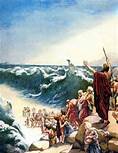 He’s Able“He's able, He's able, I know He's able; 
I know my Lord is able to carry me through.

He's able, He's able, I know He's able;
I know my Lord is able to carry me through.

He healed the broken-hearted
and set the captive free;
He made the lame to walk again
and caused the blind to see.

He's able, He's able, I know He's able;
I know my Lord is able to carry me through.”Everyone who is awake today realizes the world is not the same as it was just a few years ago. Everyone senses something is about to happen. However only those who are spiritually awake know that Jesus’ coming is near.There are those whose focus is upon what the government is doing to take away our freedoms. Laws and presidential orders are coming faster than we can keep up with them;  however,  as bad as  these things are, this is not where God would have us put our focus. Jesus is coming and the world NEEDS TO BE WARNED.Scripture tells us what the condition of the world will be just before Jesus comes and it describes the present condition of the world.“And as it was in the days of Noe, so shall it be also in the days of the Son of man.  They did eat, they drank, they married wives, they were given in marriage, until the day that Noe entered into the ark, and the flood came, and destroyed them all.  Likewise also as it was in the days of Lot; they did eat, they drank, they bought, they sold, they planted, they builded;  But the same day that Lot went out of Sodom it rained fire and brimstone from heaven, and destroyed them all.  Even thus shall it be in the day when the Son of man is revealed.” Luke 17: 26-30  “This  know also, that in the last days perilous times shall come. For men shall be lovers of their own selves, covetous, boasters, proud, blasphemers, disobedient to parents, unthankful, unholy, Without natural affection, trucebreakers, false accusers, incontinent, fierce, despisers of those that are good, Traitors, heady, high minded, lovers of pleasures more than lovers of God; Having a form of godliness, but denying the power thereof: from such turn away. For of this sort are they which creep into houses, and lead captive silly women laden with sins, led away with divers lusts, Ever learning, and never able to come to the knowledge of the truth.”  2 Timothy 3:1-7Perilous times are here. The world is crumbling around us. There are just a few countries that are financially solvent. This is not a happenstance. It was planned by those who are in control of the world’s financial markets to take control of the entire world by collapsing the world’s economy. The outcome will be a One World Government and a One World Church. (which will not be Christian). No more freedom to worship God as we please and other things we take for granted today will be gone forever.  (The plan is to take the world back to what it was before the Protestant Reformation.)People in this country are angry and the government is aware of it and is preparing for the worst, perhaps civil war. Guns and ammunition have been selling at a record pace since the last election and it is not a good sign. The government has also been buying ammunition at a record pace and some believe it is to be used on the American people.It has been reported by certain people in the military that the troops are being asked if they would fire on their own people if asked to. This is not a pretty scenario.It has also been reported that the government has purchased a hundred and twenty seven thousand armored vehicles to police and be used on the citizens of this country. Unmanned drones are being purchased and used by local police departments and for what purpose?Thousands upon thousands of coffins are stored in fields all across this country and for what purpose? I understand body bags are also being purchased also by the thousands… and they may have our names on them.We are being told that food will be used to control the masses.  Does this make you a bit uneasy?I have a book, written by a deceased Jesuit named Malachi Martin, which in the early pages tells us that in the New World Order no phase of our lives will remain unchanged. Life as we know it will cease to exist. Those who resist the new government will be exterminated.What is transpiring today has been planned for  hundreds of years. As soon as the Protestant Reformation began, plans to reverse it were started. The events happening today are the result of those plans which began in the fifteen hundreds. They have done their work well. Protestantism is all but dead and sad to say, the U.S.A. is no longer a Christian nation. Throughout history when a nation or an individual turned their backs upon God they ended  in a state of ruin.  The U.S.A. will be no exception.It looks as if evil is about to be triumphant over God’s children;  but, as I stated before, this is not where our focus should be.Nothing can happen to God’s children that He hasn’t made provision for.  “Surely the Lord GOD will do nothing, but he revealeth his secret unto his servants the prophets. “ Amos 3:7We have nothing to fear if God is our strength because God longs to be our protector and provider.The Bible is chocked full of events where He protected His people from their enemies.Pharaoh thought he had the children if Israel trapped when they arrived at the Red Sea. God opened the water and they went across on dry ground and when Pharaoh and his army followed them the water rushed in and drowned Pharaoh and his entire army. (See Exodus 14: 20-27)The king of Syria had Elisha surrounded. His servant asked Elisha, “what shall we do?”   “And he answered, Fear not: for they that be with us are more than they that be with them.” 2 Kings 6:16 Elisha prayed that the Lord would open his servant’s eyes and he saw thousands of angels there to protect them!Read this beautiful promise of protection for those who love, serve and obey God:“He that dwelleth in the secret place of the  most High shall abide under the shadow of the Almighty.  I will say of the LORD, He is my refuge and my fortress: my God; in him will I trust.  Surely he shall deliver thee from the snare of the fowler, and from the noisome pestilence.  He shall cover thee with his feathers, and under his wings shalt thou trust: his truth shall be thy shield and buckler.  Thou shalt not be afraid for the terror by night; nor for the arrow that flieth by day;   Nor for the pestilence that walketh in darkness; nor for the destruction that wasteth at noonday.  A thousand shall fall at thy side, and ten thousand at thy right hand; but it shall not come nigh thee.” Psalms 91:1-7  Have you come to your Red Sea? Do you feel trapped with no way out? God has not changed! He is still able. However, He requires from us a full surrender if we would have His protection. All of our lives we have heard Jesus’ coming was near but we thought, “not in my lifetime.”Jesus said in Luke 21:34, “And take heed to yourselves, lest at any time your hearts be overcharged with surfeiting, and drunkenness, and cares of this life, and so that day come upon you unawares.”Cleaver of Truth Ministry2558 Clem Lowell Rd.Carrollton GA. 30116(770) 854 6658Truthlinks1@hotmail.com